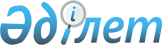 О снятии ограничительных мероприятий и признании утратившим силу решения акима Прииртышского сельского округа Железинского района Павлодарской области от 31 мая 2021 года № 8 "Об установлении ограничительных мероприятий"Решение акима Прииртышского сельского округа Железинского района Павлодарской области от 22 сентября 2021 года № 11. Зарегистрировано в Министерстве юстиции Республики Казахстан 24 сентября 2021 года № 24497
      В соответствии с пунктом 2  статьи 35 Закона Республики Казахстан "О местном государственном управлении и самоуправлении в Республике Казахстан", пунктом 1 статьи 27 Закона Республики Казахстан "О правовых актах", подпунктом 8) статьи 10-1  Закона Республики Казахстан "О ветеринарии" и на основании представления исполняющего обязанности главного государственного ветеринарно-санитарного инспектора Железинского района от 03 августа 2021 года № 1-13/341, РЕШИЛ:
      1. Снять ограничительные мероприятия, установленные на территории крестьянского хозяйства "Урлютюб" села Урлютюб Прииртышского сельского округа Железинского района, в связи с проведением комплекса ветеринарных мероприятий по ликвидации болезни бешенства.
      2. Признать утратившим силу решение акима Прииртышского сельского округа Железинского района Павлодарской области от 31 мая 2021 года № 8 "Об установлении ограничительных мероприятий (зарегистрировано в Реестре государственной регистрации нормативных правовых актов за № 22912).
      3. Контроль за исполнением настоящего решения оставляю за собой.
      4. Настоящее решение вводится в действие со дня его первого официального опубликования.
					© 2012. РГП на ПХВ «Институт законодательства и правовой информации Республики Казахстан» Министерства юстиции Республики Казахстан
				
      Аким Прииртышского сельского округа 

К. Баужанов
